1-10 сәуір аралығында Қарағанды қаласында мүмкіндігі шектеулі жандар арасында тоғызқұмалақтан Республикалық чемпионат өтті. Оған «Ақ ниет» мектеп-интернаты»  оқушылары Смайылұлы Ғасыржан мен Нұрланова Жанұр қатысты.Жастар арасындағы «классикалық» және «рапид» жарысында (SPODA қыздары) Нұрланова Жанұр 1 орынға ие болды.1-10 апреля в городе Караганда прошёл Республиканский чемпионат по тоғызқұмалак для людей с ограниченными возможностями. В нем приняли участие воспитанники КГУ «Школы – интерната» Ақ ниет» Смайылұлы Ғасыржан и Нурланова Жанур.По двум видам тоғызқұмалак среди молодёжи (девушки СПОДА) 1 место заняла Нурланова Жанур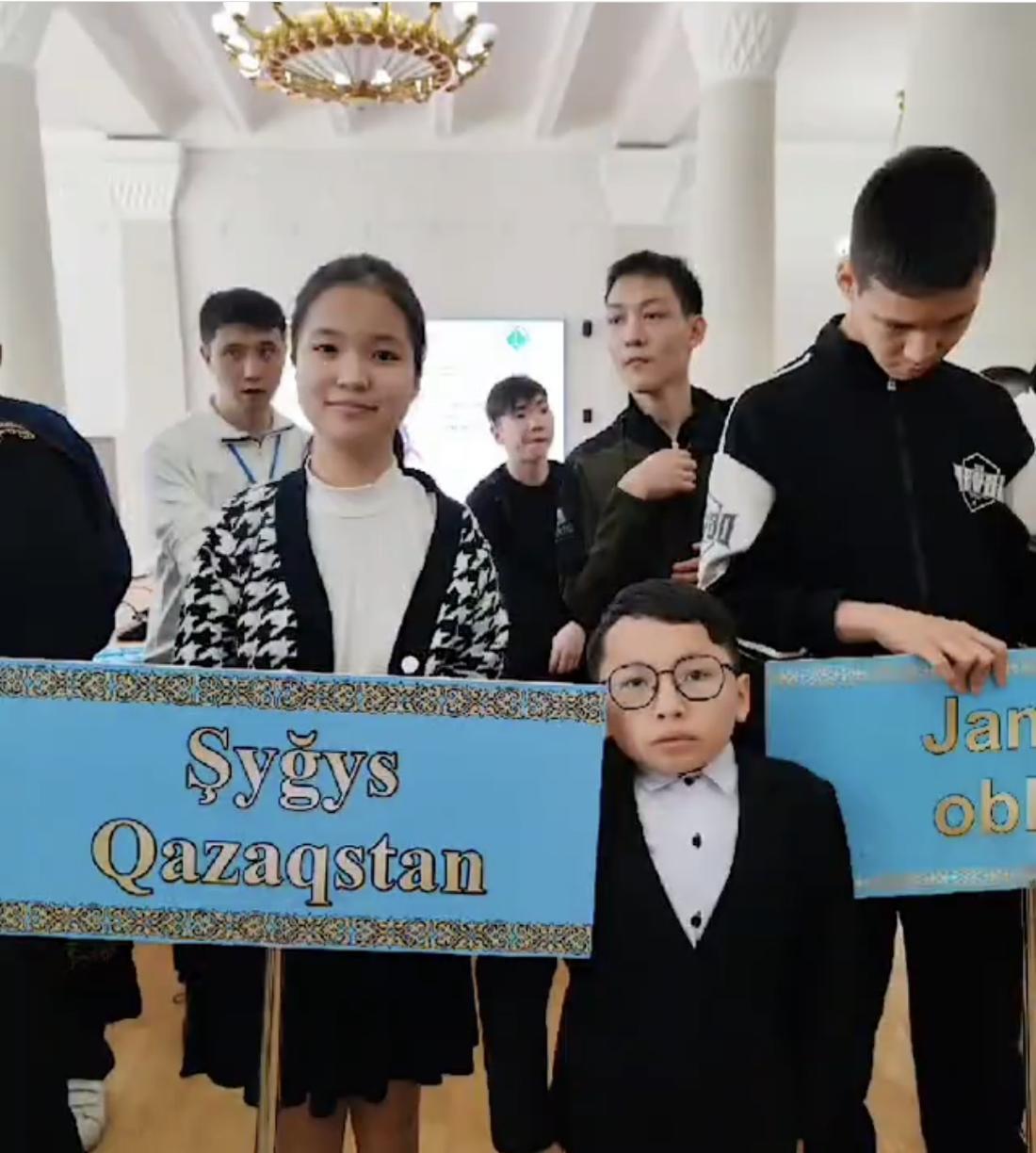 